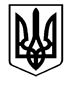 Михайлівська  загальноосвітня школа І – ІІ ступенівТульчинської міської  ради Вінницької областіНАКАЗ05.01. 2021                                    	с. Михайлівка                                         №  2Про організацію освітнього процесуз використанням технологійдистанційного навчанняпід час карантинуЗгідно наказу Департаменту освіти і науки Вінницької обласної державної адміністрації від 15.12.2020 р. №358, на виконання вимог постанови Кабінету Міністрів України від 09 грудня 2020 року №1236 «Про встановлення карантину та запровадження обмежувальних протиепідемічних заходів з метою запобігання поширенню на території України гострої респіраторної хвороби COVID - 19, спричиненої коронавірусом SARS-COV-2, відповідно до рішень педагогічної ради № 3 від 21.12.2020 року та з метою упередження захворюваності серед усіх учасників освітнього процесу,НАКАЗУЮ: В період з 11 по 22 січня 2021 року організувати освітній процес закладу дистанційно.Під час карантину організувати освітній процес шляхом використання технологій дистанційного навчання, а саме: інтерактивної платформи Google Classroom, Meet та месенджерів (Viber, Telegram) за вибором учителя, а також телефонного зв’язку.Класним керівникам:Проінформувати учнів та батьків про особливості роботи у період обмежувальних протиепідемічних заходів та провести  роз’яснювальну роботу щодо тривалості уроків.Контролювати виконання учнями завдань.Здійснювати зворотній зв’язок між усіма учасниками освітнього процесу в телефонному та онлайн-режимі.Проводити просвітницьку роботу з учнями та їх батьками щодо заходів для запобігання поширенню коронавірусу COVID-19, індивідуального захисту та особистої гігієни.Здійснювати психологічну підтримку учасників освітнього процесу під час карантину. Учителям-предметникамЗабезпечити виконання освітніх програм у 1-9 класах шляхом організації освітнього процесу за допомогою технологій дистанційного навчання з урахуванням матеріально-технічних можливостей та оптимізації графіку освітнього процесу, не допускаючи перевантаження учнів.Здійснювати оцінювання результатів навчання здобувачів освіти під час освітнього процесу з використанням технологій дистанційного навчання зручним способом з подальшим занесенням до відповідних сторінок класного журналу після послаблення карантинних обмежень.Забезпечити виконання методичної, організаційно-педагогічної роботиАдміністрації школи:Надавати педагогічним працівникам методичну допомогу щодо організації освітнього процесу за допомогою технологій дистанційного навчання.Інформувати вчителів про можливості, які надають освітні платформи для саморозвитку та підвищення кваліфікації.Попередити педагогів школи, що заповнення шкільної документації, зокрема класних журналів у друкованому вигляді, буде відтерміновано до нормалізації епідеміологічної ситуації.Координувати виконання педагогічними працівниками освітніх програм.Контроль за виконанням даного наказу залишаю за собою.Директор школи                                    Р. О. Сватко